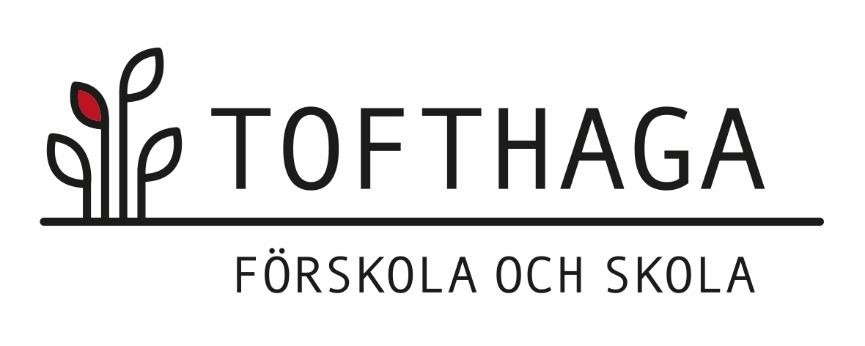 Tofthaga söker timvikarie Vi söker timvikarie vid behov under ordinarie personals frånvaro på förskolan, skolan eller fritids (inkl. kök och städ).Kvalifikationer:Du har erfarenhet av att arbeta med barn och har möjlighet att arbeta med kort varsel hos oss. 
För att vara aktuell för timvikariat hos oss krävs ett aktuellt utdrag ur belastningsregistret.Var ligger arbetsplatsen? Sjöeryd 3 56891 Skillingaryd Kontakt: Emmelie Berglöf, rektor emmelie.berglof@tofthaga.se, 072-222 29 75 Välkommen med din ansökan i form av ett personligt brev där du berättar om dig själv, din kompetens och dina erfarenheter inom området. Bifoga också ditt CV och gärna referenser.Vi tar gärna emot din ansökan via e-post: info@tofthaga.seVi undanber oss vänligt men bestämt, all form av hjälp med rekryteringenfrån utomstående aktörer.